ТестЗадачи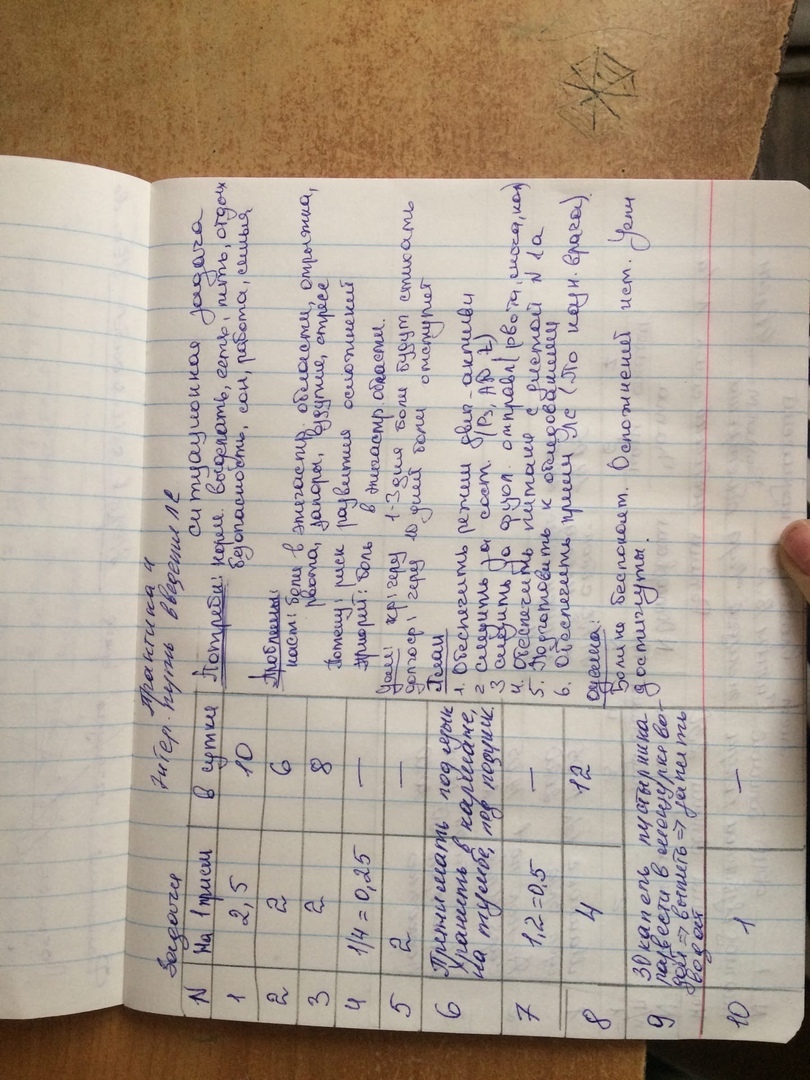 Ситуационная задача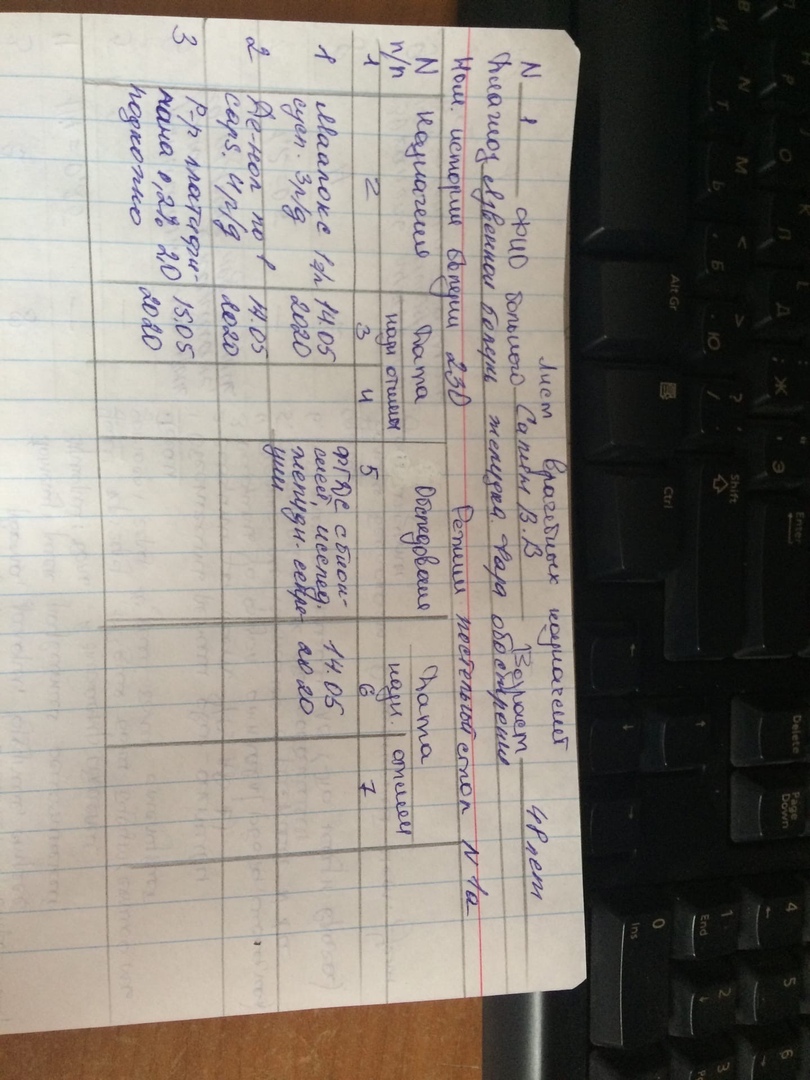 Памятки для пациентов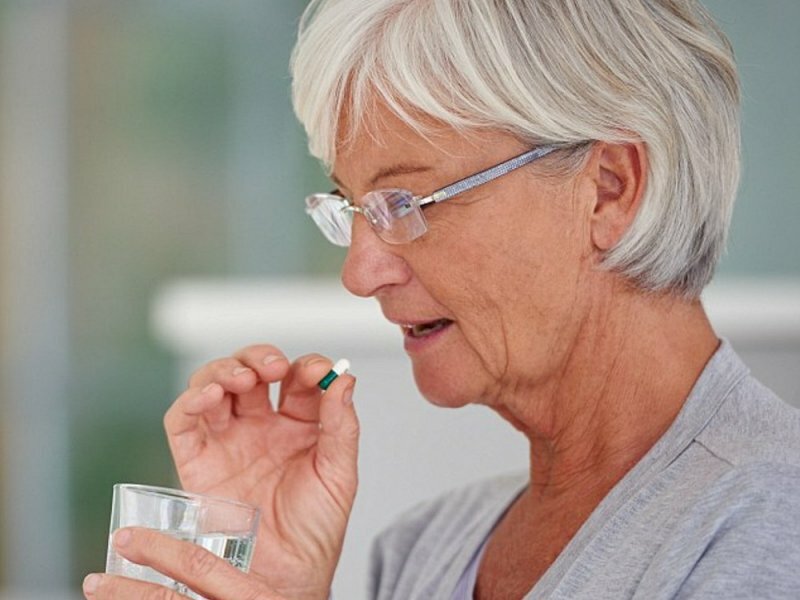 ПАМЯТКАИспользование карманного ингалятора.Прием лекарственного средства под языкПрименение присыпкиНанесение мази на кожуПрименение втирания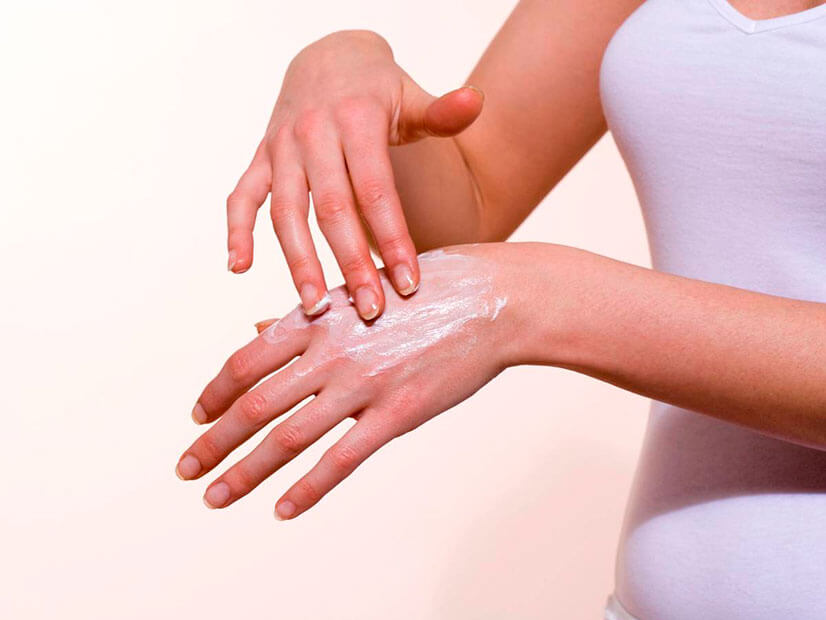 ЧЕМ ЗАПИВАТЬ?Принимая лекарство, необходимо придерживаться основного правила: если врач не оговаривал особенности приема таблеток, лучше всего запивать их кипяченой водой.Для этих целей годится вода комнатной температуры (около 20 градусов)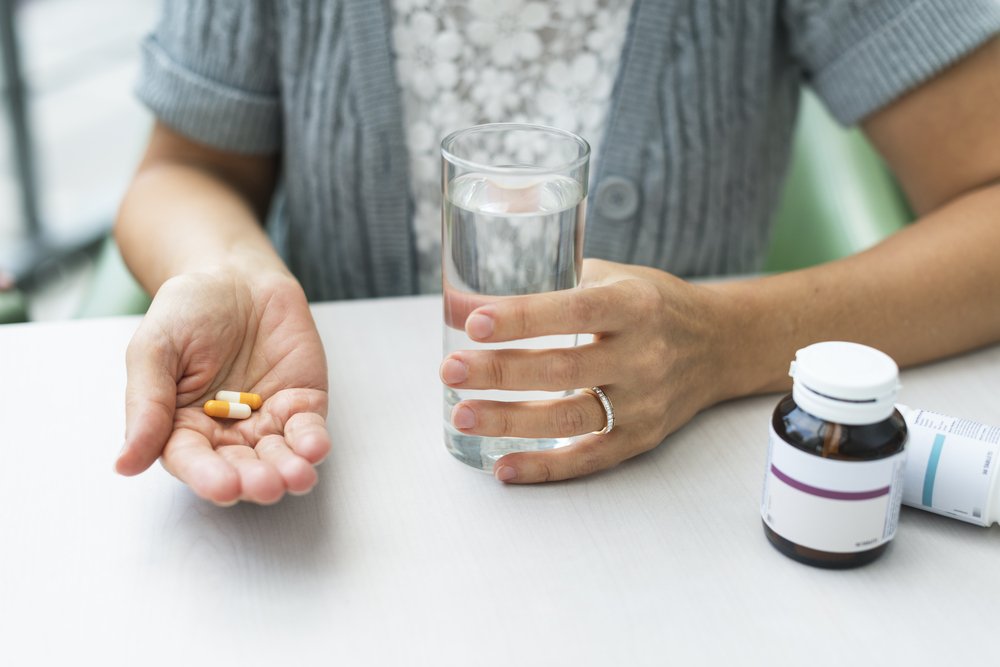 Алгоритм действияАлгоритм действия1. Снять с баллончика защитный колпачок и повернуть его вверх дном.2. Хорошо встряхнуть баллончик с аэрозолем.3. Охватить губами мундштук.4. Сделать глубокий вдох и на вдохе нажать на дно баллончика.В этот момент выдается доза аэрозоля.5. Следует задержать дыхание на несколько секунд, затем вынуть мундштук изо рта и сделать медленный выдох.6. После ингаляции надеть на баллончик защитный колпачок.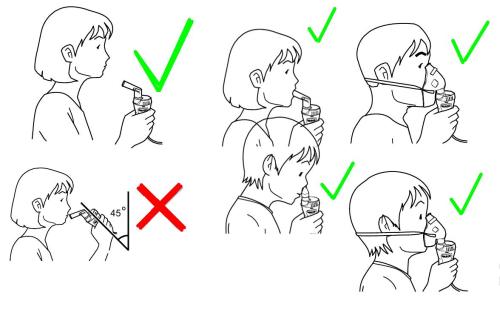 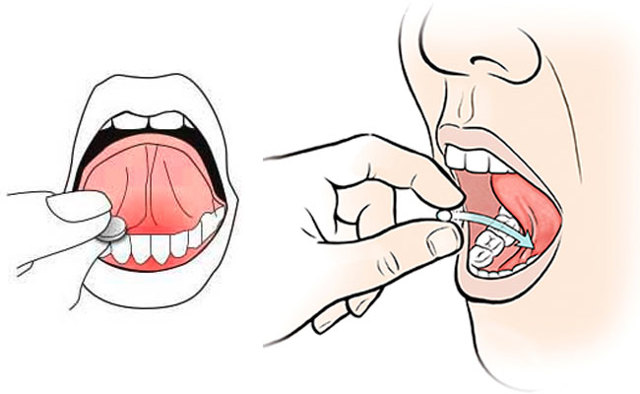 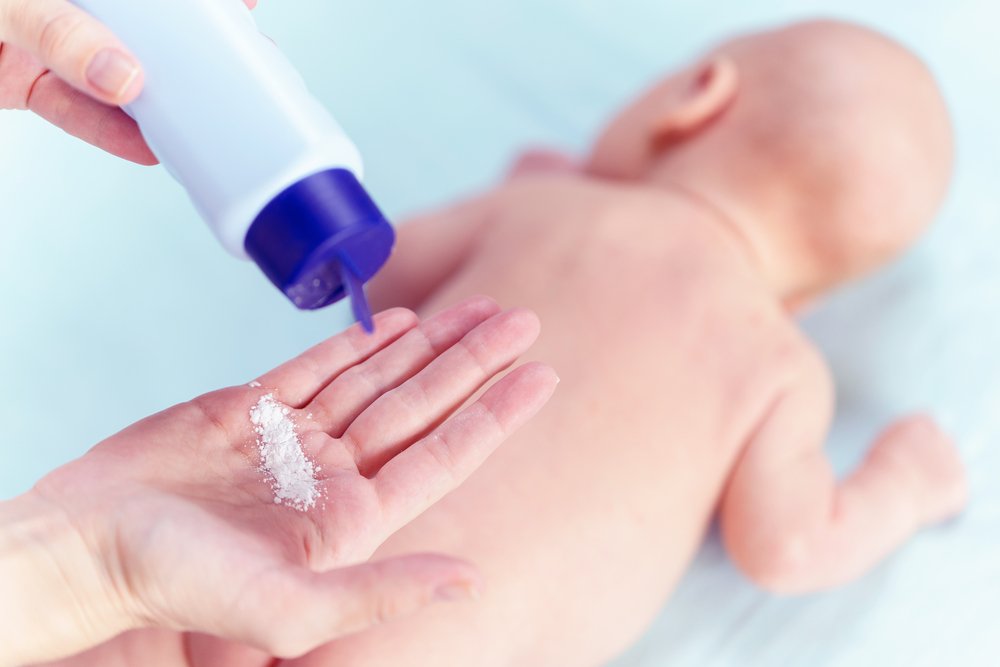 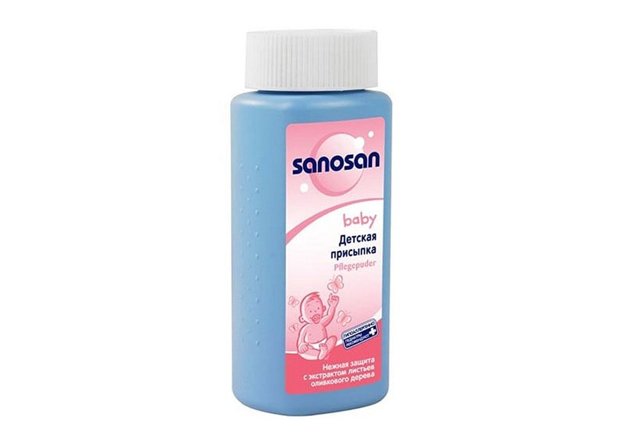 Цель: лечебная.Показания: назначение врача.II. Выполнение процедуры1) Выдавить из тюбика на стеклянную лопаточку (шпатель) мазь (по назначению врача).2) Нанести мазь тонким слоем на кожу, пользуясь стеклянной лопаточкой (шпателем).3) Попросить пациента подержать поверхность кожи с нанесенной мазью 10-15 мин. открытой.4) Спросить пациента не испытывает ли он дискомфорта в связи с процедурой.5) Снять перчатки, обработать руки на гигиеническом уровне.I. Подготовка к процедуре1) Прочитать название мази.2) Сообщить пациенту необходимую информацию о лекарственном препарате.3) Помочь пациенту занять удобное для процедуры положение.4) Обработать руки на гигиеническом уровне, надеть перчатки.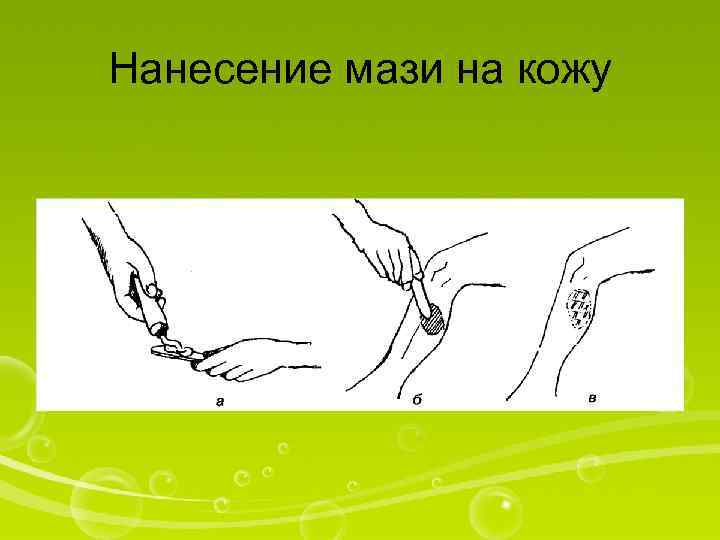 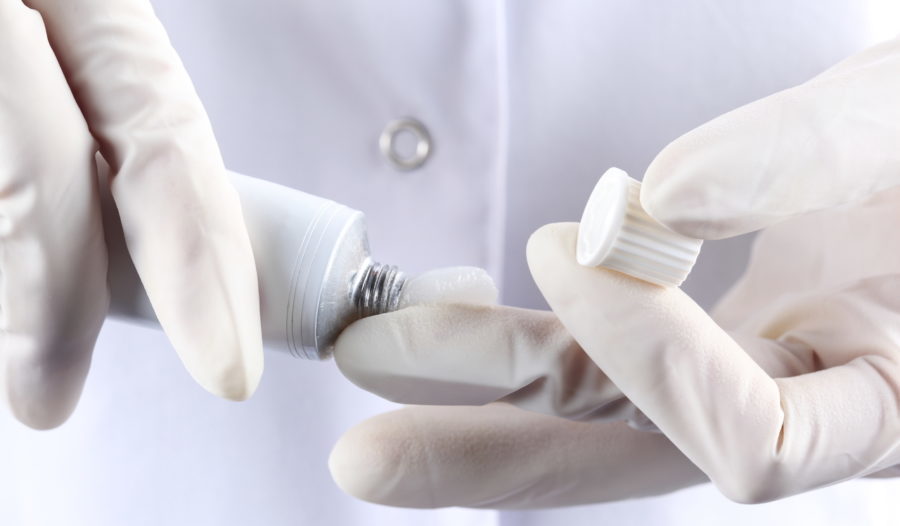 III. Окончание процедуры1) Осмотрев кожу, убедитесь, что мазь впиталась в поверхность кожи.2) Использованные материалы (шпатель) погрузить в емкость для отходов класса «Б».3) Снять перчатки, погрузить в емкость для отходов класса «Б». Обработать руки на гигиеническом уровне.